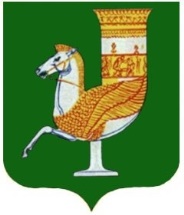 ПОСТАНОВЛЕНИЕАДМИНИСТРАЦИИ   МУНИЦИПАЛЬНОГО  ОБРАЗОВАНИЯ «САДОВСКОЕ СЕЛЬСКОЕ ПОСЕЛЕНИЕ»25.10.2023 г. № 47 с.СадовоеОб утверждении среднесрочного финансового плана  МО «Садовское сельское поселение» на 2024 год  и плановый период 2025-2026 годовВ соответствии со статьей 174 Бюджетного кодекса Российской Федерации, Положением о бюджетном процессе в муниципальном образовании «Садовское сельское поселение», постановлением  от 10.10.2022 г. №46 «Об утверждении Порядка разработки среднесрочного финансового плана муниципального образования «Садовское сельское поселение» на очередной финансовый год и плановый период»ПОСТАНОВЛЯЮ:Утвердить среднесрочный финансовый план МО «Садовское сельское поселение» на 2024 год и плановый период 2025 и 2026г.г.  (Приложение №1).Контроль за исполнением настоящего постановления возложить на ведущего специалиста-финансиста администрации МО «Садовское сельское поселение» Настоящее постановление вступает в силу с момента его  подписания.Настоящее постановление подлежит размещению на официальном сайте администрации МО «Садовское сельское поселение» в сети «Интернет».Глава МО «Садовское сельское поселение»                                    Камышан С.Н.                                                                                                     Приложение №1 к постановлению МО «Садовское сельское поселение»от 25.10.2023 г. № 47Приложение №1к Порядку разработки среднесрочногофинансового плана муниципального образования«Садовское сельское поселение» Среднесрочный финансовый план  муниципального образования «Садовское сельское поселение» на  2024 год и плановый период 2025  и  2026 годовтыс. руб.Очередной финансовый годПервый год планового периодаВторой год планового периода1    2   3    4Всего доходов7905,48028,78771,3в том числе:- налоговые доходы6079,96188,96931,5- неналоговые доходы101010Итого налоговых и неналоговых доходов6089,96198,96941,5Безвозмездные поступления1815,51829,81829,8в том числе:- безвозмездные  поступления от другихбюджетов бюджетной системы Российской Федерации1815,51829,81829,8Всего расходов8513,48647,79465,3в том числе:на исполнение действующих расходных обязательствна исполнение принимаемых расходных обязательств8513,48647,79465,3Дефицит (-), Профицит (+)608619694Верхний предел муниципального долга на 1 января, следующего за очередным финансовым годом (и каждым годом планового периода)608619694